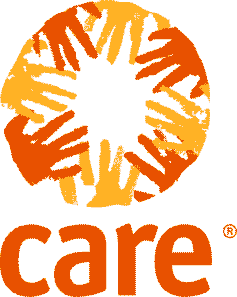 საორიენტაციო კრებული იდეების ავტორებისათვისმომზადებულია: მონიტორინგის, შეფასების, ანალიზისა და შესაძლებლობების განვითარების (MEALS and Opportunities) ჯგუფის მიერქეა საერთაშორისო კავკასიაში2014ნაწილი 1: ქეას შესახებქეა მსოფლიოში ერთ-ერთი უმსხვილესი საერთაშორისო არასამთავრობო ჰუმანიტარული ორგანიზაციაა, რომელიც სოციალურად და ეკონომიკურად დაუცველ ადამიანებს ეხმარება პოტენციალის განხორციელებასა და გადაულახავი პრობლემების გადაჭრაში. ქეა საერთაშორისო კავკასიაში, როგორც ქეა საერთაშორისოს ნაწილი, 20 წელზე მეტია საქმიანობას ეწევა სამხრეთ კავკასიის ტერიტორიულ ერთეულებში აღნიშნული მისიის განსახორციელებლად. ქეა ისწრაფვის ისეთი საზოგადოების ჩამოყალიბებისკენ, სადაც სიღარიბე დაძლეულია და ხალხი ღირსეულად და უსაფრთხოდ ცხოვრობს. ნაწილი 2: პროგრამის შესახებპროგრამის მიზანი2009 წლიდან ქეა კავკასიამ დაიწყო გრძელვადიანი პროგრამის განხორციელება, რომელიც მიზნად ისახავს სოფლად მცხოვრები მოსახლეობისათვის სიღარიბისა და სოციალური უთანასწორობის დონის შემცირებას. გეოგრაფიული არეალიპროგრამა ხორცილედება ადგილობრივ პარტნიორ ორგანიზაციებთან ერთად სამხრეთ კავკასიის ტერიტორიულ ერთეულებშიპროგრამის სამიზნე ჯგუფებიქეას პროგრამის სამიზნე ჯგუფია სიღარიბის ზღვარზე ან ზღვარს ქვემოთ  მყოფი სოფლად მცხოვრები მოსახლეობა, მათ შორის: ახალგაზრდები (ასაკი 18-31);ქალები;კონფლიქტების და/ან ბუნებრივი კატასტროფების შედეგად დაზარალებული მოსახლეობა;მოსახლეობა, რომელსაც ხელი არ მიუწვდება ბაზრებსა და ძირითად სერვისებზე.პროგრამის ძირითადი მიმართულებებიდასახული მიზნის განდახორციელებლად, ქეა საერთაშორისო კავკასიაში მუშაობს ოთხი ძირითადი მიმართულებით:მთავრობა;სამოქალაქო საზოგადოება;კონფლიქტის პრევენცია და უსაფრთხოება;ეკონომიკური განვითარება.პროგრამის განხორციელების გზებიპირველ საფეხურზე ქეა ახდენს იდეების მოძიებას პროგრამის სამიზნე მოსახლეობაში დანართ 1-ში მითითებული კრიტერიუმების შესაბამისად. მომდევნო საფეხურზე ხდება მოძიებული იდეების შერჩევა წინასწარ გაწერილი 2-ეტაპიანი პროცედურის შესაბამისად (იხილეთ ქვემოთ სექცია „იდეების შერჩევის პროცესი“).საბოლოო ეტაპზე ქეა, როგორც შუამავალი რგოლი, თითოეული შერჩეული იდეისთვის მოახდენს დაფინანსების წყაროების მოძიებას ინვესტორების წინასწარ შემუშავებული სიიდან. ინვესტორების შესახებ დეტალური ინფორმაციის მოპოვება, მათი ინტერესებისა და მოქმედების არეალის დაზუსტება მოხდება იდეების მოძიების პარალელურად.ნაწილი 3: იდეების შერჩევის ორ-ეტაპიანი პროცესიმას შემდეგ, რაც მოხდება ა) პირველადად გამოვლენილი იდეების წარმოდგენა ქეას ოფისებში იდეების მაძიებლების მიერ (შერჩევის პირველადი კრიტერიუმები) და ბ) პირველი კრიტერიუმებთან შესაბამისობის დადასტურება ქეას გუნდის მიერ - თითოეული ასეთი იდეა გაივლის შერჩევის  2-ეტაპიან პროცედურას:ეტაპი 1: პირველადად გამოვლენილი იდეების  შერჩევის პირველი ეტაპი განხორციელდება ქეას, მისი პარტნიორებისა და ექსპერტთა ჯგუფის მიერ წინასწარ შემუშავებული და მკაცრად განსაზღვრული კრიტერიუმების შესაბამისად (იხ. დანართი 1)შენიშვნა: პირველ ეტაპზე იდეის შესახებ ინფორმაციის შეგროვება  ხდება იდეის წარდგენის სტანდარტული ფორმის მიხედვით (იხ. დანართი 2) ეტაპი 2: პირველი ეტაპის წარმატებით გავლის შემდეგ, შეგროვდება დეტალური ინფორმაცია შერჩეული იდეების შესახებ და მოხდება იდეების საბოლოო შერჩევა წინასწარ შემუშავებული და მკაცრად განსაზღვრული კრიტერიუმების შესაბამისად გადაწყვეტილების მიმღები კომისიის მიერ. შენიშვნა: მეორე ეტაპზე იდეის შესახებ ინფორმაციის შეგროვება ხდება განაცხადის დეტალური სტანდარტული ფორმის მიხედვით.ნაწილი 4: როგორ განვმარტავთ „ სოციალურ უსამართლობას“?  სოციალური უსამართლობა გულისხმობს მოსახლეობის სხვადასხვა ჯგუფებისთვის არათანაბარ ხელმისაწვდომობას არსებულ რესურსებსა და შესაძლებლობებზე, რაც შესაძლოა გამოწვეული იყოს სხვადასხვა სტრუქტურული და/ან ფსიქოლოგიური ბარიერებით. სტრუქტურული ბარიერები შესაძლოა მოიცავდეს ხარვეზებს საკანონმდებლო ბაზაში, ინფრასტრუქტურის გაუმართაობას ან არ არსებობას და ა.შ. ფსიქოლოგიურ ბარიერებს მიეკუთვნება საზოგადოებაში გავრცელებული სტერეოტიპები, დაბალი თვითშეფასება, მოლოდინებისა და ნდობის დაბალი დონე და ა.შ.ქეას მიერ 2013 წელს ჩატარებული სოციალური უსამართლობისა და მისი გამომწვევი მიზეზების კვლევის მიხედვით, სოფლად მცხოვრები მოსახლეობა ტერმინს „სოციალური უსამართლობა“  შემდეგნაირად განმარტავს: „როცა ერთს შეუძლია და მეორეს  - არა, როცა ერთისთვის შეიძლება, და მეორესთვის - არა“.ქეას პროგრამის ფარგლებში, მოძიებული იდეებისათვის სავალდებული პირობაა, რომ ის მიმართული უნდა იყოს სოციალური უსამართლობის დაძლევაზე, რომლის  მაგალითებია: სიღარიბე, ადამიანის უფლებების დარღვევა, არასათანადო საცხოვრებელი პირობები, ხარისხიან ჯანდაცვასა და განათლებაზე ხელმისაწვდომობის ნაკლებობა, დისკრიმინაცია ასაკის, სქესის, ეთნიკური, რელიგიური თუ სხვა კუთვნილების გამო, იძულებითი მიგრაცია, არსებითი სხვაობა მდიდრებსა და ღარიბებს შორის, კანონის შერჩევითობა, გაუმართავი ინფრასტრუქტურა სოფლად, სამუშაო ადგილების ნაკლებობა სოფლად მცხოვრები მოსახლეობისთვის, და ა.შ. ზემოაღნიშნული კვლევის ფარგლებში, შემუშავდა იმ სოციალური უსამართლობების გამომხატველი კონკრეტული მაგალითების ჩამონათვალი, რომელიც შესაძლოა გამოდგეს გზამკვლევად იდეების მოძიების პროცესში. თუმცა, გაითვალისწინეთ, რომ თანდართული სია არის არასრული, რომელიც გამოდგება უფრო გზამკვლევად, ვიდრე დეტალურ ინსტრუქციად! შესაბამისად, ნუ შეიზღუდებით ჩამონათვალით და შეეცადეთ აღმოაჩინოთ იდეები ამ ჩარჩოს მიღმაც! (იხ. დანართი 2)ნაწილი 5: რას გულისხმობს პრინციპი „არ მიაყენო ზიანი“?  ზიანის მიყენებაში განიხილება რამდენიმე ძირითადი მიმართულება, კერძოდ:  გარემოსთვის ზიანის მიყენება, რაც გულისხმობს არა მხოლოდ პირდაპირი გზით ზიანის მომტან ზემოქმედებას გარემოზე (მაგ. ტყის გაკაფვა და ა.შ), არამედ გარემოსთვის ზიანის საფრთხის შექმნას იდეის ფარგლებში დაგეგმილი საქმიანობის  შედეგად (მაგ. გამოყენებული შხამ-ქიმიკატების მეშვეობით ნიადაგის დაბინძურება და ა.შ.); კონფლიქტის გაღვივება, რომელიც შესაძლოა გულისხმობდეს დაპირისპირებას ადამიანთა  ჯგუფებს შორის (თემის შიგნით, თემებს შორის და ა.შ.);მოსახლეობის რომელიმე ფენის იზოლირება ან წინ წამოწევა, მაგ. ისეთი ტიპის მომსახურების / პროდუქტის შექმნა ან წარმოება, რომელზეც მოსახლეობის ღარიბ ფენას ხელი არ მიუწვდება; სხვა ადამიანების კერძო საკუთრებისთვის ზიანის მიყენება, მაგ. დევნილების საკუთრებაში მყოფი მიწის ნაკვეთით სარგებლობა საბაზრო ფასზე დაბალ თანხად; ადამიანის ფუნდამენტური უფლებების შელახვა, მაგ. ჯანმრთელობისთვის ზიანის მიყენების საფრთხე (ეკოლოგიურად დაბინძურებული პროდუქტის წარმოება, შრომის უსაფრთხო პირობების უგულებელყოფა და ა.შ);სხვა ნებისმიერი სახის ზიანი ან ზიანის მიყენების საფრთხე. ნაწილი 6: სოციალური მეწარმეობა და სოციალური საწარმოსოციალური საწარმოს მასშტაბი შეზღუდული არ არის. ის შეიძლება აერთიანებდეს მცირე მაღაზიებსაც და მსხვილ კომპანიებსაც, თუმცა, ჩვეულებრივი ბიზნეს სექტორისგან განსხვავებით, მას საზოგადოებისთვის ბევრად მნიშვნელოვანი სარგებელი მოაქვს. კერძოდ, მისი მთავარი მიზანი მომხმარებელთა ხარჯზე ფინანსური მოგების ზრდა არ არის. პირიქით, ის ორიენტირებულია საზოგადოებაში არსებული სოციალური პრობლემების მოგვარებაზე, იქნება ეს უმუშევრობის დაძლევა, შეზღუდული შესაძლებლობის მქონე პირების თუ სიღარიბის ზღვარს ქვემოთ მყოფი მოსახლეობის დახმარება. წარმოებიდან შემოსული მოგება ან მისი ნაწილი, სწორედ ამ მიზნის მიღწევას ხმარდება. სოციალური საწარმო, ერთის მხრივ, ეხმარება საზოგადოებას, ამასთან, მას მნიშვნელოვანი წვლილი შეაქვს ქვეყნის ეკონომიკის განვითარებაში. იმის გათვალისწინებით, რომ სამხრეთ კავკასიაში, ზოგადად, საკმაოდ მძიმე სოციალური ფონია და არის არა ერთი პრობლემა, რომელიც მოსახლეობას აწუხებს - ისეთი ტიპის ორგანიზაციების არსებობა, რომლებიც სოციალური პრობლემების მოგვარებას უწყობს ხელს, განსაკუთრებით მნიშვნელოვანია. მისი უპირატესობა სწორედ ის არის, რომ ის ზრუნავს არა რომელიმე კონკრეტული პირის ფინანსურ სარგებელზე, არამედ ხელს უწყობს საზოგადოებაში არსებული აქტუალური საკითხების მოგვარებას, რის ხარჯზეც გვარდება არა ერთი ადამიანის, არამედ ათობით და ასობით ადამიანის პრობლემა. სწორედ ამიტომ, ამ ტიპის საწარმოებში ხშირად საერთო პრობლემის მატარებელი ადამიანები ერთიანდებიან. ამასთან, სოციალური საწარმო ქმნის დამატებით სამუშაო ადგილებს, განსაკუთრებით ისეთი ჯგუფებისათვის, რომლებსაც ჩვეულებრივ პირობებში დასაქმება უჭირთ. სოციალური მეწარმე შეიძლება გახდეს ნებისმიერი ადამიანი, რომელსაც მხოლოდ მატერიალური სარგებელი არ ამოძრავებს.დანართი 1: ინსტრუქციები და შეფასების სისტემა  ვის შეუძლია იდეის წარმოდგენა?იდეის წარმოდგენა შეუძლია ნებისმიერ ადამიანს/ორგანიზაციას, რომელიც ცხოვრობს/საქმიანობას ეწევა  სამხრეთ კავკასიის ერთ-ერთ ტერიტორიულ ერთეულში (საქართველო, სომხეთი, აზერბაიჯანი, აფხაზეთი, მთიანი ყარაბაღი);არ იზღუდება განაცხადის შემოტანა ინდივიდების/ორგანიზაციის გაერთიანებებისგან;ერთი იდეის ავტორის მიერ წარმოდგენილი იდეების რაოდენობა არ არის შეზღუდულიიდეის წარდგენისათვის აუციელებელი პირობებიიდეა მიმართული უნდა იყოს სოფლად მცხოვრები მოსახლეობის,  კერძოდ ახალგაზრდების (ასაკი 18-31), ქალების, კონფლიქტების და/ან ბუნებრივი კატასტროფების შედეგად დაზარალებული და სოციალურად დაუცველი ჯგუფების სოციალური-ეკონომიკური მდგომარეობის გაუმჯობესებაზე;იდეა მიზნად უნდა ისახავს სოციალური უსამართლობის შემცირებას/აღმოფხვრას და ნათლად წარმოაჩენდეს მისი შემცირების გზებს;წარმოდგენილი განაცხადი უნდა მოიცავდეს იდეის განხორციელების შედეგად მიღწეული შედეგების მდგრადობის მკაფიო დასაბუთებას; წარმოდგენილი იდეის განხორციელება ან იდეს ფარგლებში დაგეგმილი აქტივობა/ქმედება არ წარმოადგენს პოტენციურ ეკოლოგიურ საფრთხეს გარემოსათვის; იდეის განხორციელებამ არ უნდა გამოიწვიოს კონფლიქტური სიტუაცია მოსახლეობის ჯგუფებს შორის;იდეის განხორციელებაში ავტორის ფინანსური და ნივთობრივი თანამონაწილეობა უნდა შეადგენდეს მთლიანი ბიუჯეტის მინიმუმ 20%-ს. როგორ შევავსოთ იდეის წარმოდგენის ფორმა?იდეის ავტორმა თანდართული იდეის ფორმა უნდა შეავსოს მითითებული ინსტრუქციების შესაბამისად (ინსტრუქციები იხილეთ თანდართულ ფორმაში)როგორ მოხდება შემოტანილი იდეების განხილვა და შეფასება?წარმოდგენილი იდეა შემოწმდება სისრულესა და შერჩევის ზოგად კრიტერიუმებთან შესაბამისობაზე. ის იდეები, რომლებიც არ არის სრულად შევსებული ან არ შეესაბამება შერჩევის კრიტერიუმებს, ვერ გადავა შერჩევის მეორე ეტაპზე.  იდეების განხილვა მოხდება ნაწილ 3-ში მითითებული ეტაპებისა და პროცედურების შესაბამისად;იდეის ბიუჯეტში სასურველია აისახოს იდეის ავტორის თანამონაწილეობა, რომელმაც უნდა შეადგინოს იდეის განხორციელების საერთო ღირებულების მინიმუმ 20%. ეს შეიძლება იყოს: მუშახელის, ადგილობრივი სამშენებლო მალასების, მასალების საწყობის იჯარის, ტრანსპორტის და მექანიზმის ღირებულება; ფულადი სახსრები, უძრავი ქონება და ა.შ. იდეების განხილვის კომიტეტი არ განიხილავს წარმოდგენილ იდეას, თუ იგი არ დააკმაყოფილებს ქვემოთ ჩამოთვლილ თუნდაც 1 პირობას:თუ თანდართული იდეის შემოტანის ფორმაში არსებულ რომელიმე შეკითხვაზე არ არის პასუხი გაცემული/არასრულად არის გაცემული;იდეა არ არის მიმართული სოციალური უთანასწორობის შემცირებაზე ან იდეის შინაარსი არ ასახავს სოციალური უსამართლობის შემცირების გზებს (შეკითხვაზე 4.5 აქვს 5-ზე დაბალი ქულა);იდეა შეიცავს ზიანის და/ან კონფლიქტის წარმოშობის/გაღვივების რისკს და არ არის მითითებული აღნიშნული რისკის შემცირების სტრატეგია (შეკითხვაზე 4.6 აქვს 5-ზე დაბალი ქულა);თუ იდეა აკმაყოფილებს ყველა ზემოთ ჩამოთვლილ პირობას, მისი შეფასება მოხდება შემდეგი ქულათა სისტემის მიხედვით: იდეა, რომელიც მიიღებს:80 და მეტ ქულა გადავა შემდეგ ეტაპზე;60-79 ქულამდე, ავტორს ეძლევა რეკომენდაცია და ერთი კვირის ვადა იდეაში არსებული ხარვეზების გამოსასწორებლად, რის შემდეგაც მოხდება მათი იდეების განმეორებით განხილვა; 60 ქულაზე ნაკლებ შეფასებას, მისი შემდგომი განხილვა წარმოდგენილი სახით  აღარ მოხდება. თუმცა იდეის ავტორს ეძლევა შესაძლებლობა წარმოადგინოს შეცვლილი ვერსია, რომელიც მეტად მიესადაგება ქეას პროგრამულ მიზნებს. დანართი 3:  ქეას მიერ 2013 წელს ჩატარებული სოციალური უსამართლობისა და მისი გამომწვევი მიზეზების კვლევის ფარგლებში გამოვლენილი სოციალური უსამართლობების შერჩეული ჩამონათვალი გამოკითხული ჯგუფების მიხედვით:სოფლად მცხოვრები ქალები ქალების ნაკლები რეპრეზენტაცია სამთავრობო სტრუქტურებში წამყვან პოზიციებზე ქალების შესაძლებლობების არასათანადოდ შეფასებაქალთა იძულებითი შიდა და გარე მიგრაცია ოჯახისათვის შემოსავლის გაზრდის/შექმნის მიზნით ქალების დისკრიმინაცია სამუშაო ადგილზე (ოჯახური მდგომარეობის მიხედვით დასაქმების შესაძელებლობების შეზღუდვა, ბარიერები დაწინაურებისას, სხვაობა შრომის ანაზღაურებაში, მაღალი მოთხოვნა დაბალანაზღაურებად და ნაკლებად კვალიფიურ სამუშაოზე და ა.შ.)იძულებითი ადრეული ქორწინება, რაც ქალებისათვის განათლების მიღების შესაძლებლობებს ზღუდავსშერჩევითი აბორტი მამრობითი სქესის სასარგებლოდქონების გადაცება უპირატესად ოჯახის მამაკაცი მემკვიდრისთვის და ა.შ.სოფლად მცხოვრები ახალგაზრდებიგანათლების დაბალი ხარისხი მასწავლებელებისა და პროფესიონალი კადრის  არასაკმარისი რაოდენობა უმაღლეს და პროფესიულ განათლებაზე დაბალი ხელმისაწვდომობა (დამატებიტი სატრანსპორტო და საცხოვრებელი ხარჯების გამო და ა.შ.)უმუშევრობის მაღალი მაჩვენებელი და დასაქმების ბაზარზე ნაკლები ხელმისაწვდომობა საფინანსო ინსტიტუტების პროდუქტებზე (სესხები, განვადებები და ა.შ.) დაბალი ხელმისაწვდომობა      სოციალური ინფრასტრუქტურისა და გასართობი დაწესებულებების არ არსებობა/სიმცირე ნაკლები ჩართულობა ზოგადად, სათემო ცხოვრებასა და გადაწყვეტილებების მიღების პროცესებშიდა ა.შ.სოფლად მცხოვრები კონფლიქტით დაზარალებული და იძულებით გადაადგილებული მოსახლეობადაურეგისტრირებელი საცხოვრებელი ფართიმოსახლეობის სხვა ჯგუფებთან შედარებით, მწირი საარსებო პირობები (დასაქმების ნაკლები შესაძლებლობა, შემოსავლის წყაროს არ არსებობა/ნაკლები ხელმისაწვდომობა და ა.შ.)ადგილობრივ თემში ინტეგრაციის დაბალი ხარისხისტიგმა, დისკრიმინაციული დამოკიდებულება და ა.შ.სოფლად მცხოვრები ეთნიკური უმცირესობები დაბალი ხელმისაწვდომობა დაწყებით, საშუალო და უმაღლეს განათლებაზე სტიგმა/ დისკრიმინაცია შერეულ ქორწინებებთან დაკავშირებითეთნიკური უმცირესობების ნაკლები რეპრეზენტაცია გადაწყვეტილების მიმღებ სტრუქტურებში ეთნიკური უმცირესობის უფლებების მხარდამჭერი კანონმდებლობა, რასაც სხვა ჯგუფები განიხილავენ როგორც უსამართლობას მათ მიმართ (მაგ. მიწის საკუთრებაში დარეგისტრირების უფლება)სოფლად მცხოვრები ხანდაზმულები დაბალი ხელმისაწვდომობა ხარისხიან სამედიცინო მომსახურებასთან ხანდაზმულთა იგნორირება სხვადასხვა დაწესებულებებში ასაკობრივი შეზღუდვა დასაქმებისასპენესიის გათანაბრება ყველასათვის განურჩევლად სამუშაო გამოცდილებისა და ა.შ.სოფლად მცხოვრები შეზღუდული შესაძლებლობების მქონე პირები უნარშეზღუდულთათვის მორგებული სპეციფიური ინფრატსრუქტურის არ არსებობა შშმ ბავშვთა ფუნდამენტური უფლების დარღვევა, როგორიცაა განათლების მიღება, საჯარო სკოლაში შესაბამისი ინფრასტრუქტურის არ არსებობის გამოდა ა.შ.სოციალური უსამართლობის მაგალითები სოფლად მცხოვრები მოსახლეობისთვის მაღალი რისკის შემცველი სოფლის მეურნეობა, რომელიც უპირატესად პირადი მომხარებისათვის არის განკუთვნილიადგილობრივ ბაზარზე ხელმისაწვდომობის ბარიერები იძულებითი შიდა და გარე  მიგრაციის მაღალი დონე სოფლის მეურნეობის ტექნიკაზე დაბალი ხელმისაწვდომობა მაღალი საპროცენტო განაკვეთი სესხებზე კრედიტზე ხელმისაწვდომობის ბარიერები სამუშაო ადგილების ნაკლებობა / დასაქმების დაბალი დონეშეზღუდული ხელმისაწვდომობა კვალიფიციურ / მაღალანაზღაურებად სამუშაო ადგილებზეშრომის ანაზღაურების გათანაბრება განათლებისა და კვალიფიკაციის დონის მიუხედავადდაბალი ხელმისაწვდომობა ხარისხიან სამედიცინო მომსახურებაზე სასოფლო ინფრასტრუქტურის სავალალო მდგომარეობა/არ არსებობა (სარწყავი სისტემები და ა.შ.) ხარვეზები კანონმდებლობაში და მისი აღსრულების სისუსტეანგარიშვალდებულების დაბალი დონე / არ არსებობა ხელისუფლების მხრიდან  რადიკალური სხვაობა მოსახლეობის მდიდარ და ღარიბ ფენას შორის, სოფლად და ქალაქად მცხოვრებ მოსახლეობას შორის და ა.შ.  
განაცხადის სექციებიგანაცხადის სექციებიგანაცხადის სექციებიგანაცხადის სექციებიSefasebakomentari#dasaxelebadasaxelebadasaxelebaSefasebakomentariIინფორმაცია იდეის ავტორის შესახებინფორმაცია იდეის ავტორის შესახებინფორმაცია იდეის ავტორის შესახებ1-55 - სრულად არის შევსებული.4.2იდეის აღწერა, მიზნები და ამოცანებიიდეის აღწერა, მიზნები და ამოცანებიიდეის აღწერა, მიზნები და ამოცანები1-1010 - წარმოდგენილ ფორმაში ნათლად არის ასახული იდეის აღწერა, მისი მიზნები და ამოცანები მიმართული სოციალური უსამართლობის და სიღარიბის დაძლევისკენ. მითითებულია სექტორები და ქვე-სექტორები, რომლებსაც იდეა ეხება. აგრეთვე, მითითებულია ქვეყნები/ტერიტორიული ერთეულები და რეგიონები, სადაც იგეგმება აქტივობების განხორციელება და ასახულია იდეის ხანგრძილივობა.   4.3იდეის ფარგლებში დაგეგმილი ეტაპები და აქტივობებიიდეის ფარგლებში დაგეგმილი ეტაპები და აქტივობებიიდეის ფარგლებში დაგეგმილი ეტაპები და აქტივობები1-1010  -  მითითებულია მკაფიოდ, თუ რა ეტაპებია საჭირო იდეის განხორციელებისთვის. აგრეთვე, დაკონკრეტებულია ის  საქმიანობები/ქმედებები, რომელთა განხორციელებითაც იგეგმება იდეის მიზნების მიღწევა.4.4იდეის სოციალური ღირებულებაიდეის სოციალური ღირებულება4.4.1 სამიზნე მოსახლეობა1-1010 -  წარმოდგენილ იდეაში მკაფიოდ არის განსაზღვრული სამიზნე ჯგუფები, დაკონკრეტებულია რაოდენობები, როგორც პირდაპირი, ისე არაპირდაპირი მოსარგებლეებისათვის. ყოველ 20 მოსარგებლეზე იდეა შეფასდება 1 ქულით. 200 ბენეფიციარის შემთხვევაში, მაქსიმალური ქულა განისაზვრება 10 ქულით.4.4იდეის სოციალური ღირებულებაიდეის სოციალური ღირებულება4.4.2 მოსალონდელი სარგებელი, რომელსაც პირდაპირი და არაპირდაპირი ბენეფიციარები მიიღებენ 1-55 - მკაფიოდ არის ჩამოყალიბებული, როგორ იქნება ჩართული მითითებული სამიზნე ჯგუფ(ებ)ი იდეის განხორციელების პროცესში და/ან რა სარგებელს მიიღებს ის იდეის განხორციელებით მიღებული შედეგ(ებ)ით.4.5სოციალური უთანასწორობასოციალური უთანასწორობაუთანასწორობების ჩამონათვალი1-55 - მითითებულია მინიმუმ 1 სოციალური უთანასწორობა, რაც შესაბამისობაშია იდეის მიზნებთან, ამოცანებსა და დაგეგმილ აქტივობებთან. 4.5სოციალური უთანასწორობასოციალური უთანასწორობაშემცირების/ აღმოფხვრის გზები1-1010 - მკაფიოდ არის განსაზღვრული მითითებული სოც. უთანასწორობების შემცირების სტრატეგია, რაც შესაბამისობაშია იდეის მიზნებთან, ამოცანებსა და დაგეგმილ აქტივობებთან.4.6ზიანის მიყენების და/ან კონფლიქტის წარმოშობის/ გაღვივების რისკიზიანის მიყენების და/ან კონფლიქტის წარმოშობის/ გაღვივების რისკირისკების ჩამონათვალი1-55 - ზიანის მიყენების და/ან კონფლიქტის წარმოშობის/გაღვივების რისკები მითითებულია/განსაზღვრულია.  4.6ზიანის მიყენების და/ან კონფლიქტის წარმოშობის/ გაღვივების რისკიზიანის მიყენების და/ან კონფლიქტის წარმოშობის/ გაღვივების რისკიშემცირების/ აღმოფხვრის სტრატეგია1-1010 - მკაფიოდ არის განსაზღვრული მითითებული რისკების შემცირების სტრატეგია4.7იდეის მდგრადობაიდეის მდგრადობაიდეის მდგრადობა1-1010 -  მკაფიოდ არის ჩამოყალიბებული, თუ   რა მეთოდებითა და რესურსებით იგეგმება იდეის შედეგების შენარჩუნება, კონკრეტულად რა გაკეთდება ამისათვის და მითითებულია პასუხსიმგებელი პირ(ებ)ი4.8ხელისშემშლელი გარე ფაქტორებიხელისშემშლელი გარე ფაქტორებიხელისშემშლელი გარე ფაქტორები1-55 - მითითებული და გაანალიზებულია შესაძლო  ფაქტორები/გარემო პირობები, რამაც შეიძლება შეუქმნას დაბრკოლება იდეის განხორციელებას. აგრეთვე, აღწერილია, თუ რა გზებითა და მეთოდებით იგეგმება აღნიშნული ხელისშემშლელი ფაქტორების შემცირებას/გადალახვა4.9გამოცდილებაგამოცდილებაგამოცდილება1-1010 - იდეის ავტორს აქვს მსგავსი საქმიანობის მინიმუმ 5 წლიანი თანმიმდევრული გამოცდილება, რაც მკაფიოდ არის წარმოდგენილი იდეის განაცხადის ფორმაში 5საჭირო ფინანსური რესურსებიმოთხოვნილი თანხამოთხოვნილი თანხა1-55 - წარმოდგენილი ბიუჯეტი და იდეის ფარგლებში დაგეგმილი აქტივობები შესაბიმისობაშია და მოთხოვნილი თანხა მიზნობრივაად არის განსაზღვრული. 5საჭირო ფინანსური რესურსებითანადაფინანსება იდეის ავტორისგანთანადაფინანსება იდეის ავტორისგან1-101-არ არის იდეის ავტორის ფინანსური თანამონაწილეობა; 2 - იდეის ავტორის ფინანსური თანამონაწილეობა შეადგენს 1-3%-მდე;3- იდეის ავტორის ფინანსური თანამონაწილეობა შეადგენს 3-5%-მდე;4- იდეის ავტორის ფინანსური თანამონაწილეობა შეადგენს 5-10%-მდე;5- იდეის ავტორის ფინანსური თანამონაწილეობა შეადგენს 10-15%-მდე;6- იდეის ავტორის ფინანსური თანამონაწილეობა შეადგენს 15-20%-მდე;7 - იდეის ავტორის ფინანსური  თანამონაწილეობა შეადგენს 20%-ზე მეტს. 1-3 ნივთობრივი თანამონაწილეობა.5საჭირო ფინანსური რესურსებითანადაფინანსება მესამე მხრიდანთანადაფინანსება მესამე მხრიდან1-51-მესამე მხარის თანამონაწილეობა არ არის გათვალისიწინებული;2-მესამე მხარის თანამონაწილეობა შეადგენს 1-5%-მდე;3-მესამე მხარის თანამონაწილეობა შეადგენს 5-10%-მდე;4-მესამე მხარის თანამონაწილეობა შეადგენს 10-20%-მდე; 5-მესამე მხარის თანამონაწილეობა შეადგენს 20%-ს და მეტს.